Carta exposición de motivos para ingreso al programaNombre: _______________________________ Fecha: __________________________________Exponga los motivos por los cuales quiere ingresar a la Maestría en Psicología Clínica Especializada y cuál es su interés en el área de especialización que desea elegir. (Recuerde que no habrá cambios posteriores del área que elija participar).___________________________Nombre y firma del aspirante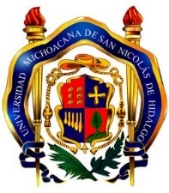 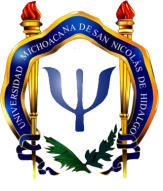 Maestría en Psicología Clínica EspecializadaFacultad de Psicología, UMSNH